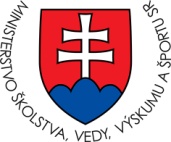 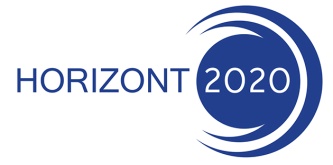                              Národný koordinátor programu EÚ HORIZON 2020Spoločenské oblasti a  prierezové aktivity Horizontu 2020Informačný deň: Európa v meniacom sa svete - inkluzívne, inovačné a reflexívne spoločnostiRozšírenie účasti a šírenie excelentnosti Veda pre spoločnosťDátum:  	    	22.5.2014, štvrtokMiesto:   	    	Centrum vedecko-technických informácií SR, Konferenčná miestnosť,
                      	Lamačská 8A, BratislavaProgram   8:30Registrácia9:00Róbert SzabóMŠVVaŠ SROtvárací príhovor09:15Patrik HelmichMŠVVaŠ SR	Stratégia výskumu a inovácií pre inteligentnú špecializáciu SR09:30Alexandra BitušíkováDelegátVýzvy v oblasti Európa v meniacom sa svete09:50Marek RepaDelegátVýzvy Teaming, Twinning a ERA ChairsVýzvy v oblasti Veda pre spoločnosť10:20Prestávka10:40Viera PetrášováNCPHorizont 2020 - Pravidlá účasti11:00Jakub BirkaNCPNástroje na vyhľadávanie partnerov11:15Alexandra BitušíkováDelegátRady hodnotiteľa11:35Alexandra BitušíkováDelegátRodová rovnosť11:55Diskusia12:20Záver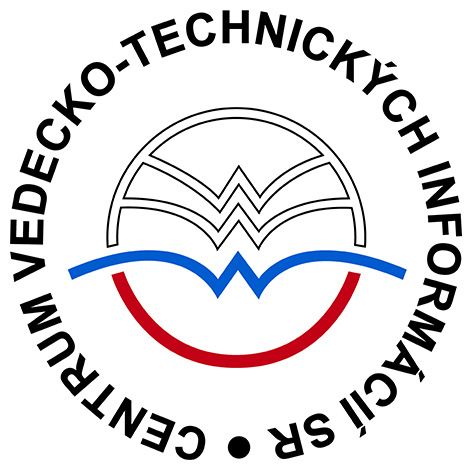 Centrum vedecko-technických informácií SR
Lamačská cesta 8/A,811 04 Bratislava www.cvtisr.sk, h2020@cvtisr.sk